АДМИНИСТРАЦИЯ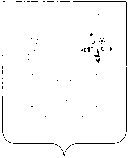 КАНТЕМИРОВСКОГО ГОРОДСКОГО ПОСЕЛЕНИЯКАНТЕМИРОВСКОГО МУНИЦИПАЛЬНОГО РАЙОНАВОРОНЕЖСКОЙ ОБЛАСТИПОСТАНОВЛЕНИЕот  29.03.2023               №  70р.п. КантемировкаО внесении изменений в постановление администрации Кантемировского городского поселения от 14.11.2014 г. № 320 «Об утверждении муниципальной программы «Ремонт системы водоотведения на территории Кантемировского городского поселения»»На основании решения Совета народных депутатов Кантемировского городского поселения от 17.03.2023г. № 182 «О внесении изменений в решение Совета народных депутатов  Кантемировского городского поселения от 27.12.2022г. № 161 «О бюджете Кантемировского городского поселения на 2023 год и плановый период 2024 и 2025 годов», администрация Кантемировского городского поселения постановляет:Внести изменения и изложить в новой редакции муниципальную программу «Ремонт системы водоотведения на территории  Кантемировского городского поселения», согласно приложению.Настоящее постановление опубликовать в Вестнике муниципальных нормативных правовых актов органов местного самоуправления Кантемировского городского поселения.3. Контроль за исполнением настоящего постановления оставляю за собой. Глава Кантемировскогогородского поселения                                                            Ю.А. ЗавгороднийПРИЛОЖЕНИЕ       к постановлению администрацииКантемировского городского поселения                           от 29.03.2023г. № 69МУНИЦИПАЛЬНАЯ ПРОГРАММА«Ремонт системы водоотведения на территории Кантемировского городского поселения»Кантемировка2014 г.ПАСПОРТмуниципальной программы«Ремонт системы водоотведения на территории Кантемировского городского поселения»Глава 1. Характеристика проблем, на решение которых направлена муниципальная целевая программаКантемировское городское поселение занимает площадь 21,5 тыс.га, из которых 16,3 тыс.га земли сельскохозяйственного назначения, 0,65 тыс.га – промышленность, транспорт. В состав поселения входят три населенных пункта: р.п. Кантемировка, хутор Дальний Россоховатый, ст. Гартмашевка, с общей численностью населения 10412 чел., из них трудоспособного населения 6330 чел., пенсионеров 2132 чел., детей до 18 лет 1950 чел.Промышленная отрасль поселения представлена следующими предприятиями:Потребительское общество «Пищевик», ООО «Твой дом», ООО «Фэско».На территории поселения действует четырнадцать сельскохозяйственных предприятий и девять крестьянско-фермерских хозяйств. Специализация всех действующих предприятий зерно-молочная.Из объектов социальной сферы на территории поселения имеются: 8 образовательных учреждений, МКУ «Кантемировский досуговый центр», поликлиника и больница на 175 коек, предприятия торговли и общественного питания, государственные учреждения.На территории поселения расположено 47 многоквартирных жилых домов.Очистные сооружения построены в 1980 годах, капитальный ремонт не проводился с начала ввода в эксплуатацию, что приводит к частым аварийным ситуациям.Глава 2. Цели, задачи, сроки реализации программыОсновной целью муниципальной целевой программы является повышение уровня и качества жизни населения за счет капитального ремонта системы водоотведения. Для достижения основной цели программы предусматривается решение следующих задач:- создание условий для качественного предоставления услуг населению;- уменьшение аварийных ситуаций.Достижение поставленной цели и решение задач, определяемых программой, будет гарантировано по мере реализации программы в 2019-2025 годах.Глава 3. Система программных мероприятийВ рамках программы предусмотрена реализация следующих мероприятий:Повышение уровня и качества жизни населения за счет улучшения водоотведения Кантемировского городского поселения, в том числе: - развитие и модернизация объектов водоотведения Кантемировского городского поселения (включая ПИР);- мероприятия по улучшению водоотведения Кантемировского городского поселения, такие как: - капитальный ремонт участков самотечного коллектора;- капитальный ремонт участков канализационного коллектора и др.Глава 4. Ресурсное обеспечение программы*Общий объем финансирования программы составит 8467,5 тыс. руб. Источником средств для реализации программы является бюджет Кантемировского городского поселения. Потребность в финансовых средствах приведена в таблице № 1.Таблица № 1 (тыс. руб.)Объем финансирования и источник финансирования приведены в таблице № 2.Таблица № 2 (тыс. руб.)*Объемы финансирования Программы по мероприятиям и годам подлежат уточнению при формировании бюджета на соответствующий финансовый год и плановый период, а также при выделении финансового обеспечения из других бюджетов бюджетной системы РФ. Глава 5. Организация управления программой и контроль за ходом ее реализации*Практическое руководство и контроль за ходом реализации муниципальной программы, организацию финансирования программных мероприятий осуществляет Администрация Кантемировского городского поселения. Финансирование целевой программы учитывает объемы финансовых средств, направляемых на реализацию всех намеченных мероприятий (таблица № 3).Таблица № 3 (тыс. руб.)*Объемы финансирования Программы по мероприятиям и годам подлежат уточнению при формировании бюджета на соответствующий финансовый год и плановый период, а также при выделении финансового обеспечения из других бюджетов бюджетной системы РФ. Наименование программымуниципальная программа «Ремонт системы водоотведения на территории Кантемировского городского поселения»Дата принятия решения о разработке программы (наименование и номер соответствующего нормативного акта)распоряжение Администрации Кантемировского городского поселения от 24.10.2014 г. № 129 Муниципальные заказчикиадминистрация Кантемировского городского поселенияЦели и задачи программыОсновной целью программы является повышение уровня и качества жизни населения поселка, обеспечение централизованным водоотведением, улучшение санитарно-эпидемических и экологических условий на территории р.п. КантемировкаПеречень мероприятий программыПовышение уровня и качества жизни населения за счет улучшения водоотведения Кантемировского городского поселения, в том числе: - развитие и модернизация объектов водоотведения Кантемировского городского поселения;- мероприятия по улучшению водоотведения Кантемировского городского поселенияОбъемы и источники финансированияСуммарный объем финансирования программы – 8467,5 тыс. руб., в том числе по годам:2019 год - 0,0 тыс.руб.;2020 год – 362,9 тыс.руб.;2021 год – 156,3 тыс.руб.;2022 год – 301,9 тыс.руб.;2023 год – 7046,4,0 тыс.руб.;2024 год – 300,0 тыс.руб.;2025 год – 300,0 тыс.руб.Ожидаемые конечные результаты реализации программыРеализация мероприятия позволит значительно улучшить качество и уровень жизни населения городского поселения, увеличить объем оказываемых населению коммунальных услугЦелевые показатели (индикаторы)ПрограммыКоличество человек, которым улучшен (будет улучшен) уровень качества жизни в связи с проводимыми мероприятиями Программы№ п.п.Статьи затратВсегоВ том числе по годам:В том числе по годам:В том числе по годам:В том числе по годам:В том числе по годам:В том числе по годам:В том числе по годам:№ п.п.Статьи затратВсего20192020202120222023202420251Капитальные вложения8467,5-362,9156,3301,97046,4300,0300,0в том числе:1.1Общестроительные работы1460,5-362,9156,3301,939,4300,0300,01.2Прочие затраты7007----7007---ИТОГО:8467,5-362,9156,3301,97046,4300,0300,0№ п.п.Источник финансированияВсегоВ том числе по годамВ том числе по годамВ том числе по годамВ том числе по годамВ том числе по годамВ том числе по годамВ том числе по годам№ п.п.Источник финансированияВсего20192020202120222023202420251.Безвозвратные бюджетные средства,8467,5-362,9156,3301,97046,4400,0400,0в том числе:1.1.- Федеральный бюджет--------1.2.- Областной бюджет7007-----7007---1.3.- Бюджет муниципального района--------- Бюджет поселения1460,5-362,9156,3301,939,4300,0300,02.Безвозвратные средства из других источников--------в том числе:2.1.- население--------ИТОГО:8467,5-362,9156,3301,97046,4300,0300,0№ п.п.Наименование статьи затрат, наименование расходовСтоимость, тыс.руб.Сроки проведения (год)Сроки проведения (год)№ п.п.Наименование статьи затрат, наименование расходовСтоимость, тыс.руб.началоокончание1Капитальные вложения, 8467,520192025в том числе:1.1.Общестроительные работы,8467,520192025в том числе:Капитальный ремонт участков канализационного коллектора                                                                                           0,020192019Капитальный ремонт и замена оборудования очистных сооружений, КНС, системы водоотведения0,0       362,5156,3301,97046,4300,0300,0            201920202021202220232024202520192020202120222023202420251.2Прочие затраты,0,020192025в том числе:ПИР для развития и модернизации объектов водоотведения Кантемировского городского поселения0,020192025ИТОГО:8467,520192025